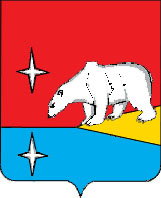 СОВЕТ ДЕПУТАТОВГОРОДСКОГО ОКРУГА ЭГВЕКИНОТР Е Ш Е Н И ЕО законодательной инициативе Совета депутатов городского округа Эгвекинот по внесению в Думу Чукотского автономного округа проекта Закона Чукотского автономного округа«О преобразовании муниципального образования городской округ Эгвекинот Чукотского автономного округа и наделения его статусом муниципального округа с наименованием «Муниципальный округ Эгвекинот Чукотского автономного округа»В соответствии с частью 7.3. статьи 13 и статьей 28 Федерального закона от 06 октября 2003 г. № 131-ФЗ «Об общих принципах организации местного самоуправления в Российской Федерации», частью 1 статьи 62 Устава Чукотского автономного округа Совет депутатов городского округа ЭгвекинотР Е Ш И Л:Внести в порядке законодательной инициативы в Думу Чукотского автономного округа Российской Федерации проект Закона Чукотского автономного округа «О преобразовании муниципального образования городской округ Эгвекинот Чукотского автономного округа и наделения его статусом муниципального округа с наименованием «Муниципальный округ Эгвекинот Чукотского автономного округа».Направить настоящее решение в Правительство Чукотского автономного округа для проведения юридической экспертизы.Настоящее решение подлежит обнародованию в местах, определенных Уставом городского округа Эгвекинот, размещению на официальном сайте Администрации городского округа Эгвекинот в информационно-телекоммуникационной сети «Интернет» и вступает в силу со дня его обнародования. Контроль за исполнением настоящего решения возложить на Председателя Совета депутатов городского округа Эгвекинот Шаповалову Н.С.Проектвносится _________________________ _________________________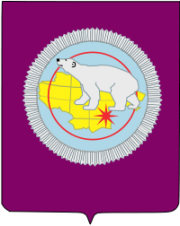 РОССИЙСКАЯ ФЕДЕРАЦИЯЧУКОТСКИЙ АВТОНОМНЫЙ ОКРУГЗАКОНО преобразовании муниципального образования городской округ Эгвекинот Чукотского автономного округа и наделения его статусом муниципального округа с наименованием «Муниципальный округ Эгвекинот Чукотского автономного округа»Принят Думой Чукотского автономного округа«___» _____ 2023 годаНастоящий Закон в соответствии со статьей 13 Федерального закона от 6 октября 2003 года № 131-ФЗ «Об общих принципах организации местного самоуправления в Российской Федерации» регулирует вопросы преобразования муниципального образования городской округ Эгвекинот с согласия населения муниципального образования городской округ Эгвекинот, выявленного путем проведения публичных слушаний на территории городского округа Эгвекинот 2 ноября 2023 года.Статья 1Преобразовать муниципальное образование городской округ Эгвекинот Чукотского автономного округа, наделив его статусом муниципального округа с наименованием «Муниципальный округ Эгвекинот Чукотского автономного округа».Статья 2Настоящий Закон вступает в силу через 10 дней со дня его официального опубликования.Губернатор Чукотскогоавтономного округа									     В.Г. Кузнецовг. Анадырь«____» ________ 20___ года№ ____-ОЗот 30 ноября 2023 г.                      № 13  п. ЭгвекинотГлавагородского округа Эгвекинот   Председатель Совета депутатов                 городского округа Эгвекинот                         Н.М. Зеленская Н.С. ШаповаловаПриложение к решению Совета депутатовгородского округа Эгвекинотот 30 ноября  2023 года № 13  